СМЕТНЫЕ НОРМЫНА РЕМОНТНО-СТРОИТЕЛЬНЫЕ РАБОТЫГЭСНр 81-02-53-2022Сборник 53. СтеныІ. ОБЩИЕ ПОЛОЖЕНИЯ1.53.1. ГЭСНр сборника 53 содержат совокупность количественных показателей строительных ресурсов (материалов, изделий и конструкций, затрат труда рабочих в строительстве, времени эксплуатации машин и механизмов), установленных на принятый измеритель.В ГЭСНр сборника 53 расход ресурсов рассчитан на выполнение всего комплекса работ, производимых при ремонте и устройстве стен, включая: устройство ограждений, предусмотренных правилами производства работ и техники безопасности; уборку материалов, отходов и мусора, полученных при разборке; очистку, сортировку и штабелировку материалов и отходов, полученных от разборки и годных для дальнейшего использования, и т.п.1.53.2. Расход ресурсов в ГЭСНр сборника 53 рассчитан исходя из условий разборки стен на отдельные элементы (кирпичи, доски, плитки и т.п.), а не путем валки или обрушения.1.53.3. В ГЭСНр сборника 53 предусмотрен расход ресурсов на выполнение работ по установке, перестановке и разборке подмостей, а также перестановке приставных лестниц и стремянок высотой до 4 метров.1.53.4. В ГЭСНр сборника 53 не учтен расход ресурсов на выполнение работ по установке и разборке лесов.1.53.5. В ГЭСНр сборника 53 предусмотрено применение одинарного кирпича размером 250x l20x65 мм. При использовании кирпича других размеров и марок его расход определяется по проектным данным.1.53.6. ГЭСНр сборника 53 на выполнение работ по разборке элементов стен не подлежат корректировке в зависимости от марки бетона, вида кирпича и марок растворов в разбираемых конструкциях.1.53.7. В ГЭСНр сборника 53 расход ресурсов на выполнение работ рассчитан с использованием готовых бетонных смесей и растворов.1.53.8. В нормах табл. 53-01-008 на выполнение работ по смене венцов в рубленных стенах не учтен расход ресурсов на выполнение работ по вывешиванию стен домкратами.1.53.9. В нормах табл. 53-01-009 на выполнение работ по подъему рубленных стен домкратом не учтен расход ресурсов на выполнение работ по разборке цоколя или забирки в местах установки домкратов.1.53.10. В нормах на выполнение работ по установке подкосов (oпop) к стене предусмотрен расход ресурсов на выполнение при этом земляных работ.1.53.11. В ГЭСНр сборника 53 предусмотрен усредненный расход арматуры исходя из общей массы всех видов армирования (каркасами, сетками, отдельными стержнями). Для случаев конкретного использования норм расход арматуры и класс стали принимается по проектным данным без корректировки норм затрат труда и времени эксплуатации машин.1.53.12. В ГЭСНр сборника 53 расход ресурсов оборачиваемых лесоматериалов предусмотрен с учетом возвращаемого количества материалов после каждой разборки и дополнительного расхода их на восстановление потерь.1.53.13. В ГЭСНр сборника 53 на выполнение работ с использованием деревянных конструкций или лесоматериалов не предусмотрен расход ресурсов на выполнение работ по защите их от гниения. Расход ресурсов по антисептированию древесины определяется дополнительно.1.53.14. Предусмотренные в нормах марки растворов, предназначенных для заделки отверстий в бетонных и железобетонных стенах и т.п., усреднены и не подлежат корректировке независимо от марок, указанных в проекте строительства объекта. При этом марка бетона корректируется по проектным данным.1.53.15. В нормах табл. 53-01-019 расход ресурсов рассчитан на выполнение работ по кладке стен из кирпича в  зависимости от их сложности :простые стены — с усложненными частями, занимающими площадь, не превышающую 10 % площади лицевой стороны наружных стен;стены средней сложности— с усложненными частями, занимающими площадь, не превышающую 20 % площади лицевой стороны наружных стен;сложные стены— с усложненными частями, занимающими площадь, не превышающую 40 % площади лицевой стороны наружных стен.Нормы расхода ресурсов на устройство стен с усложненными частями, занимающими более 40 % площади лицевой стороны наружных стен, которые относятся к особо сложным стенам, определяются по проектным данным. К усложненным частям кладки относятся выполняемые из кирпича карнизы, сандрики, русты, пилястры, эркеры, лоджии, полуколонны, обрамление проемов криволинейного очертания, а также устройство ниш.Сложность наружных стен в процентах определяется как отношение величины площади, занимаемой усложненными частями кладки на общих сторонах наружных стен, к величине общей площади лицевой стороны наружных стен без вычета величины площади проемов.1.53.16. В норме 53-01-020-01 предусмотрено утепление стыков прокладками в один ряд. При утеплении в два ряда к нормам затрат труда, времени эксплуатации строительных машин и расходу материалов применяется коэффициент К = 2.1.53.17. В нормах табл. 53-01-020 расход монтажной пены, силиконовых и акриловых герметиков определяется по данным проектной и иной технической документации.1.53.18. В норме 53-01-003-03 предусмотрена заделка проемов необрезными досками. При заделке проемов без последующей штукатурки выполняют замену ресурса 11.1.03.05-0066 на предусмотренный проектной или иной технической документацией в объеме 0,56 мЗ на 10 м2 проемов, корректировка затрат труда рабочих и времени эксплуатации строительных машин при этом не производится.II. ИСЧИСЛЕНИЕ ОБЪЕМОВ РАБОТ2.53.1. Объем кирпичной кладки стен определяется за вычетом объемов проемов, рассчитываемых по наружному обводу коробок. При наличии в проеме двух коробок площадь проема определяется по обводу наружной коробки.2.53.2. Объем кладки архитектурных деталей (пилястр, полуколонн, карнизов, парапетов, эркеров, лоджий и т.п.), выполняемых из материалов, предусмотренных в нормах, включается в общий объем кладки стен.Объем мелких архитектурных деталей (сандриков, поясков и т.п.) высотой до 25 см в нормах предусмотрен и в объем кладки дополнительно не включается.2.53.3. Объемы гнезд или борозд для заделки концов балок, панелей перекрытий плит, а также объемы ниш для отопительных приборов, вентиляционных и дымовых каналов и т.п. из объема кладки не исключаются. Объем ниш для встроенного оборудования в объем кладки не включается.2.53.4. Периметр деревянных наружных стен определяется по наружным размерам здания, внутренних — по размерам между внутренними гранями наружных стен.2.53.5. Высота деревянных стен принимается по проекту строительства объекта:стен рубленных и каркасных — между нижней гранью нижнего венца (обвязки) и верхней гранью верхнего венца (обвязки);стен из щитов заводского изготовления — от нижней грани цокольной обвязки до верха чердачной балки.2.53.6. Площадь стен определяется за вычетом площади проемов.2.53.7. Площадь дверных, оконных и воротных проемов определяется по наружным размерам коробок.2.53.8. При укреплении стен сжимами (нормы с 53-01-011-01 по 53-01-011-03) длину сжимов определяют как сумму длин бревен, брусьев, пластин, установленных с наружной и внутренней стороны здания.При установке подкосов из бревен к стенам (норма 53-01-011-04) длина подкосов определяется по надземной части бревна.2.53.9. Площадь облицовки откосов проемов (норма 53-01-012-01), определяется по площади откосов, подлежащих облицовке.III. ГОСУДАРСТВЕННЫЕ ЭЛЕМЕНТНЫЕ СМЕТНЫЕ НОРМЫ НА РЕМОНТНО-СТРОИТЕЛЬНЫЕ РАБОТЫРаздел 1. СТЕНЫТаблица ГЭСНр 53-01-001	Разборка деревянных стенСостав работ:Для норм 53-01-001-01, 53-01-001-02:01. Разборка дощатой обшивки стен. Для норм 53-01-001-03, 53-01-001-04:01. Разборка элементов каркаса.Для нормы 53-01-001-05:01. Удаление засыпного утеплителя.Для норм с 53-01-001-06 по 53-01-001-09:01. Разборка бревенчатых или брусчатых стен.Измеритель:	100 м2Разборка обшивки:53-01-001-01	 неоштукатуренных деревянных стен 53-01-001-02	оштукатуренных деревянных стенРазборка каркаса деревянных стен:53-01-001-03		из бревен53-01-001-04		из брусьев53-01-001-05	Разборка засыпного утеплителя деревянных стен Разборка бревенчатых:53-01-001-06		неоштукатуренных стен53-01-001-07		оштукатуренных стен    Разборка брусчатых:53-01-001-08		неоштукатуренных стен53-01-001-09		оштукатуренных стенТаблица ГЭСНр 53-01-002	Прорезка проемов в стенах и перегородкахСостав работ:Разметка проема.Прорезка проема.Обделка проема колодой или коробкой.Измеритель:	м2Прорезка проемов в стенах и перегородках:53-01-002-01	из бревен53-01-002-02 	из брусьев53-01-002-03 	каркасно-обшивныхТаблица ГЭСНр 53-01-003	Заделка проемов в деревянных стенах и перегородкахСостав работ:Для норм 53-01-003-01, 53-01-003-02:	01. Снятие колод и наличников.	02. Заготовка бревен, брусьев с выделкой сопряжений.	03. Заделка проемов.Для норм 53-01-003-03, 53-01-003-04:	01. Снятие наличников и коробок.	02. Заготовка досок.	03. Заделка проемов.Измеритель:	10 м2Заделка проемов в деревянных стенах и перегородках:53-01-003-01	из бревен53-01-003-02	из брусьев53-01-003-03	каркасно-обшивных53-01-003-04	из досок, забранных стоймя в обвязкеТаблица ГЭСНр 53-01-004	Ремонт каркасных стенСостав работ:01. Разборка и восстановление чистой обшивки.02. Смена части или целого элемента обвязки, стоек или подкосов с устройством сопряжений.03. Осмолка нижней обвязки и нижней части стоек или подкосов.Измеритель:	100 мРемонт каркасных стен со сменой:53-01-004-01 	обвязки из бревен53-01-004-02 	обвязки из брусьев53-01-004-03 	стоек и подкосов из бревен53-01-004-04 	стоек и подкосов из 6русьевТаблица ГЭСНр 53-01-005	Добавление утепляющей засыпкиСостав работ:01. Добавление утепляющей засыпки с послойным трамбованием в стены или перегородки с подготовкой засыпки, снятием и обратной пришивкой досок обшивки.Измеритель:	10 мЗ53-01-005-01 Добавление утепляющей засыпкиТаблица ГЭСНр 53-01-006	Смена досок чистой обшивки стенСостав работ:	01. Удаление поврежденных досок.	02. Пришивка досок с их заготовкой, острожкой с одной стороны, стеской двух кромок.Измеритель:	100 м53-01-006-01	Смена отдельных досок чистой наружной обшивки стенТаблица ГЭСНр 53-01-007	Устройство второй обшивки из досок с засыпкой утеплителемСостав работ:01. Прибивка брусков каркаса.02. Обшивка каркаса строганными досками.03. Засыпка утеплителя с трамбованием.Измеритель:	100 м253-01-007-01 Устройство второй обшивки из досок с засыпкой утеплителемТаблица ГЭСНр 53-01-008	Смена венцов в стенахСостав работ:Для норм с 53-01-008-01 по 53-008-02, с 53-01-008-05 по 53--008-06:	01. Расшивка венцов досками.02. Крепление подкосами вышележащих венцов (или частей) или постановка стоек под балки при смене верхнего венца.03. Удаление негодного венца или его части.04. Заготовка нового венца или его части с изготовлением сопряжений в узлах и подмене.05. Осмолка нижней поверхности венца и прокладка рубероида.06. Подгонка и укладка венца на место с прокладкой пакли и конопаткой.07. Освобождение вышележащих венцов от креплений и досок расшивки. Для норм с 53-01-008-03 по 53-01-008-04, с 53-01-008-07 по 53-01-008-08:01. Установка подмостей или лесов.02. Расшивка венцов досками.03. Крепление подкосами вышележащих венцов (или частей) или постановка стоек под балки при смене верхнего венца.04. Удаление негодного венца или его части.05. Заготовка нового венца или его части с изготовлением сопряжений в узлах и подмене.06. Подгонка и укладка венца на место с прокладкой пакли и конопаткой.07. Освобождение вышележащих венцов от креплений и досок расшивки.Измеритель:	100 мСмена венцов в стенах:53-01-008-01	из бревен окладных диаметром 240 мм 53-01-008-02	из бревен окладных диаметром 270 мм 53-01-008-03	из бревен рядовых диаметром 240 мм 53-01-008-04	из бревен рядовых диаметром 270 мм53-01-008-05	из брусьев окладных сечением 200x200 мм 53-01-008-06	из брусьев окладных сечением 220x220 мм 53-01-008-07	из брусьев рядовых сечением 200x200 мм 53-01-008-08	из брусьев рядовых сечением 220x220 ммТаблица ГЭСНр 53-01-009	Подъем рубленых стен домкратомСостав работ:01. Подготовка места для домкрата.02. Установка домкрата с проверкой его действия.03. Подъем стен домкратом на необходимую высоту с перестановкой домкрата.04. Закрепление положения подъема временными креплениями.05. Разборка временных креплений и опускание домкрата.Измеритель:	100 шт53-01-09-01 Подъем рубленых стен домкратомТаблица ГЭСНр 53-01-010	Ремонт конопатки стенСостав работ:01. Расчистка шва.02. Конопатка шва с добавлением пакли.Измеритель:	100 м53-01-010-01 Ремонт конопатки одной стороны шва с добавлением паклиТаблица ГЭСНр 53-01-011	Укрепление деревянных стенСостав работ:Для норм с 53-01-011-01 по 53-01-011-03:01. Разметка отверстий для болтов.02. Заготовка элементов для сжимов.03. Подтеска горбин в венцах и установка временных подпорок.04. Проолифливание и подгонка болтов.05. Подтягивание стен болтами.06. Защита болтов от промерзания. Для нормы 53-01-011-04:01. Заготовка столбиков и подкосов.02. Установка столбиков с рытьем и засыпкой ям.03. Установка подкосов.Измеритель:	100 м	Укрепление деревянных стен:53-01-011-01	сжимами из бревен53-01-011-02	сжимами из брусьев53-01-011-03	сжимами из пластин53-01-011-04	подкосамиТаблица ГЭСНр 53-01-012	Облицовка откосов проемов кирпичом при толщине заделки в 1/4Состав работ:01. Разборка кирпичной кладки вручную.02. Расчистка и промывка разобранных мест водой.03. Облицовка откосов проемов кирпичом.04. Очистка поверхности облицовки от раствора.05. Отеска неровностей и выступов.Измеритель:	м253-01-012-01 Облицовка откосов проемов кирпичом при толщине заделки в 1/4 кирпичаТаблица ГЭСНр 53-01-013	Заделка трещин в кирпичных стенахСостав работ:Для нормы 53-01-013-01:01. Расчистка и промывка поврежденных мест водой.02. Заделка трещин цементным раствором.03. Очистка поверхности стен от раствора. Для нормы 53-01 -013-02:01. Разборка кирпичной кладки вдоль трещин.02. Расчистка и промывка поврежденных мест водой.03. Заделка кирпичом с очисткой поверхности стен от раствора.04.Очистка поверхности стен от раствора.Измеритель:	10 мЗаделка трещин в кирпичных стенах:53-01-013-01 цементным раствором53-01-013-02 кирпичомТаблица ГЭСНр 53-01-014	Ремонт поверхности кирпичных стенСостав работ:Для норм с 53-01-014-01 по 53-01-014-04, с 53-01-014-06 по 53-01-014-09:01. Разборка поврежденной кладки вручную.02. Заделка разобранных участков с перевязкой новой кладки со старой и расшивкой швов.03. Очистка поверхности заделки от раствора.04. Подбор кирпича для лицевой части кладки. Для норм 53-01-014-05, 53-01-014-10:01. Разборка поврежденной кладки вручную.02. Заделка разобранных участков с перевязкой новой кладки со старой и расшивкой швов.03. Очистка поверхности заделки от раствора.04. Отеска неровностей и выступов.Измеритель:	100 м2Ремонт лицевой поверхности наружных кирпичных стен при глубине заделки: 53-01-014-01	в 1/2 кирпича площадью в одном месте до 1 м253-01-014-02	в 1/2 кирпича площадью в одном месте более 1 м2 53-01-014-03	в 1 кирпич площадью в одном месте до 1 м253-01-014-04	в 1 кирпич площадью в одном месте более 1 м253-01-014-05		Стесывание неровностей толщиной до 40 мм при ремонте лицевой поверхности наружных кирпичных стен 	Ремонт внутренней поверхности кирпичных стен при глубине заделки:53-01-014-06		в 1/2 кирпича площадью в одном месте до 1 м253-01-014-07	в 1/2 кирпича площадью в одном месте более 1 м253-01-014-08	в 1 кирпич площадью в одном месте до 1 м253-01-014-09	в 1 кирпич площадью в одном месте более 1 м253-01-014-10	Стесывание неровностей толщиной до 40 мм при ремонте внутренней поверхности кирпичных стенТаблица ГЭСНр 53-01-015	Ремонт кладки стен отдельными местамиСостав работ:01. Отбивка штукатурки на откосах и перемычках, пробивка штраб.02. Расчистка участков стен в местах кладки, отверстий или гнезд.03. Кладка отдельных участков стен с перевязкой новой кладки со старой.04. Очистка поверхности кладки от подтеков раствора.Измеритель:	мЗ53-01-015-01 	Ремонт кирпичной кладки стен отдельными местами53-01-015-02	Ремонт бутовой кладки стен отдельными местамиТаблица ГЭСНр 53-01-016	Ремонт стен из шлакобетонных камнейСостав работ:Для нормы 53-01-016-01:01. Отбивка штукатурки на откосах и перемычках, пробивка штраб.02. Расчистка участков стен в местах кладки, отверстий или гнезд.03. Кладка отдельных участков стен с перевязкой новой кладки со старой.04. Очистка поверхности кладки от подтеков раствора. Для нормы 53-01-016-02:01. Отбивка штукатурки на откосах и перемычках, пробивка штраб.02. Расчистка участков стен в местах кладки, отверстий или гнезд.03. Кладка отдельных участков стен с перевязкой новой кладки со старой.04. Заполнение пустот утеплителем.05. Очистка поверхности кладки от подтеков раствора.Измеритель:	мЗРемонт стен:53-01-016-01	из сплошных легкобетонных камней 53-01-016-02	из пустотных легкобетонных камнейТаблица ГЭСНр 53-01-017	Ремонт перемычекСостав работ:Для нормы 53-01-017-01:01. Устройство настила из досок.02. Разборка кладки перемычки.03. Восстановление разобранной кладки перемычки с очисткой поверхности кладки от раствора.04. Разборка настила из досок.Для нормы 53-01-017-02:01.Пробивка борозд с очисткой их поверхности.02. Устройство и разборка опалубки.03. Расстилание цементного раствора.04.Укладка арматуры и бетонной смеси.Измеритель:	мЗ53-01-017-01 Перекладка клинчатых кирпичных перемычек53-01-017-02 Устройство монолитных железобетонных перемычекТаблица ГЭСНр 53-01-018	Смена клинчатой перемычки на брусковую железобетоннуюСостав работ:01. Разметка мест установки железобетонной брусковой перемычки.02. Устройство настила из досок.03. Разборка кладки перемычки.04. Укладка брусков перемычки с заделкой гнезд и борозд кирпичом и заклинивание промежутка между старой и новой сладкой раствором.05. Разборка настила из досок.Измеритель:	штСмена клинчатой перемычки на брусковую железобетонную:53-01-018-01 	разгрузочную53-01-018-02 	рядовуюТаблица ГЭСНр 53-01-019	Кладка отдельных участков стен из кирпича и заделка проемовСостав работ:01. Прием раствора из кузова автомобиля-самосвала.02. Установка и перестановка подмостей.03. Подача материалов на рабочее место башенным краном.04. Кирпичная кладка стен.05. Разборка подмостей.Измеритель:	100 мЗ	Кладка отдельных участков из кирпича:53-01-019-01	наружных простых стен53-01-019-02	наружных стен средней сложности53-01-019-03	наружных сложных стен53-01-019-04	внутренних стенТаблица ГЭСНр 53-01-020		Ремонт и восстановление герметизации стыков наружных стеновых панелей и расшивка швов стеновых панелей и панелей перекрытийСостав работ:Для нормы 53-01-020-01:01. Расчистка лицевых кромок стыков от старой краски, герметика, пыли и других видов загрязнения.02. Вскрытие стыков с удалением пришедшего в негодность заполнителя.03. Промазка и укладка жгута.Для норм 53-01-020-02, с 53-01-020-04 по 53-01-020-05, с 53-01-020-21 по 53-01-020-22:01. Расчистка лицевых кромок стыков от старой краски, герметика, пыли и других видов загрязнения.02. скрытие стыков с удалением пришедшего в негодность заполнителя.03. Укладка термоизоляционных вкладышей. Для нормы 53-01-020-03:01. Расчистка лицевых кромок стыков от старой краски, герметика, пыли и других видов загрязнения.02. Вскрытие стыков с удалением пришедшего в негодность заполнителя.03. Укладка термоизоляционных вкладышей.04. Покрытие изолируемой поверхности битумом.Для норм с 53-01-020-06 по 53-01-020-09, 53-01-020-19:01. Расчистка лицевых кромок стыков от старой краски, герметика, пыли и других видов загрязнения.02. Вскрытие стыков с удалением пришедшего в негодность заполнителя.03. Герметизация стыка с нагнетанием мастики (монтажный пены или герметика). Для нормы 53-01-020-10:01. Расчистка лицевых кромок стыков от старой краски, герметика, пыли и других видов загрязнения.02. Вскрытие стыков с удалением пришедшего в негодность заполнителя.03. Устройство водоотбойной ленты в открытых стыках. Для нормы 53-01-020-11:01. Расчистка лицевых кромок стыков от старой краски, герметика, пыли и других видов загрязнения.02. Вскрытие стыков с удалением пришедшего в негодность заполнителя.03. Устройство водоотводящего фартука в местах пересечения вертикального и горизонтального швов в открытых и дренированных стыках.Для норм 53-01-020-12, 53-01-020-13:01. Расчистка лицевых кромок стыков от старой краски, герметика, пыли и других видов загрязнения.02. Вскрытие стыков с удалением пришедшего в негодность заполнителя.03. Солнцезащита нетвердеющих герметизирующих мастик. Для нормы 53-01-020-14:01. Расчистка лицевых кромок стыков от старой краски, герметика, пыли и других видов загрязнения.02. Вскрытие стыков с удалением пришедшего в негодность заполнителя.03. Зачистка и расшивка швов раствором. Для нормы 53-01-020-15:01. Расчистка лицевых кромок стыков от старой краски, герметика, пыли и других видов загрязнения.02. Вскрытие стыков с удалением пришедшего в негодность заполнителя.03. Оштукатуривание шва раствором, установка направляющей рейки, прорезка и зачистка кромок. Для норм с 53-01-020-16 по 53-01-020-18:Расчистка лицевых кромок стыков от старой краски, герметика, пыли и других видов загрязнения.Вскрытие стыков с удалением пришедшего в негодность заполнителя.Раскрой полиэтилена на полосы.Приварка полос.Проверка качества швов дефектоскопом. Для нормы 53-01-020-20:01. Расчистка лицевых кромок стыков от старой краски, герметика, пыли и других видов загрязнения.02. Вскрытие стыков с удалением пришедшего в негодность заполнителя.03. Укладка термоизоляционных вкладышей.04. Зачистка и расшивка швов раствором. Для нормы 53-01-020-23:01. Вскрытие шва - удаление раствора, мастики и утілотнительной прокладки.02. Очистка шва щетками.03. Обеспыливание шва латексом.04. Установка уплотнительных прокладок.05. Заполнение шва нетвердеющей мастикой.06. Зачеканка устья и затирка полимерцементным раствором.07. Покрытие шва бутилкаучуковой мастикой.Для норм 53-01-020-24, 53-01-020-26, 53-01-020-28, 53-01-020-30:01. Вскрытие устья стыка и удаление цементно-песчаной заделки.02. Удаление из полости стыка герметизирующих и уплотняющих материалов.03. Очистка граней и фасок панелей от старых герметизирующих материалов, наплывов бетона и раствора.04. Огрунтовка поверхностей (праймирование) стыка.05. Приготовление герметизирующей мастики.06. Заполнение герметизирующей мастикой устья стыка с заглаживанием мастики и приданием формы шву. Для норм 53-01-020-25, 53-01-020-27, 53-01-020-29, 53-01-020-31:01. Вскрытие устья стыка и удаление цементно-песчаной заделки.02. Удаление из полости стыка герметизирующих и уплотняющих материалов.03. Очистка граней и фасок панелей от старых герметизирующих материалов, наплывов бетона и раствора.04. Установка прокладок уплотнительных.05. Огрунтовка поверхностей (праймирование) стыка.06. Приготовление герметизирующей мастики.07. Заполнение герметизирующей мастикой устья стыка с заглаживанием мастики и приданием формы шву. Для норм с 53-01-020-32 по 53-01-020-39:01. Огрунтовка поверхностей (праймирование) стыка.02. Приготовление герметизирующей мастики.03. Заполнение герметизирующей мастикой устья стыка с заглаживанием мастики и приданием формы шву. Для нормы 53-01-020-40:01. Расчистка лицевых кромок стыков от старой краски, герметика, пыли и других видов загрязнения.02. Вскрытие стыков с удалением пришедшего в негодность заполнителя.03. Герметизация стыка с нагнетанием монтажной пены и укладкой уплотнительных прокладок из вспененного полиэтилена.04. Заделка швов мастикой.Для нормы 53-01-020-41:01. Удаление поврежденного герметика из ремонтируемого стыка.02. Удаление пришедшей в негодность пакли.03. Очистка герметизируемой поверхности от пыли и грязи.04. Заделка стыка паклей.05. Приготовление герметика.06. Нанесение герметика.Для нормы 53-01-020-42:01. Проклеивание по двум кромкам стыков полиэтиленовой клеящейся лентой.Измеритель:	100 м (нормы с 53-01-020-01 по 53-01-020-41); м (норма 53-01-020-42)53-01-020-01	Ремонт и восстановление герметизации горизонтальных и вертикальных стыков стеновых панелей прокладками на клее в один рядРемонт и восстановление герметизации стеновых панелей: 53-01-020-02	минераловатными пакетами, стык горизонтальный53-01-020-03	минераловатными пакетами, стык вертикальный53-01-020-04	пенополистиролом, стык горизонтальный53-01-020-05	пенополистиролом,стык вертикальныйРемонт и восстановление герметизации горизонтальных и вертикальных стыков стеновых панелей мастикой:53-01-020-06	вулканизирующейся тиоколовой или монтажной пеной53-01-020-07	герметизирующей нетвердеющей или силиконовыми и акриловыми герметикамиРемонт и восстановление герметизации коробок окон и балконных дверей мастикой:53-01-020-08	вулканизирующейся тиоколовой или монтажной пеной53-01-020-09	герметизирующей нетвердеющей или силиконовыми и акриловыми герметиками53-01-020-10	Устройство водоотбойной ленты вертикальных стыков53-01-020-11	Устройство водоотводящего фартука вертикальных стыковВосстановление солнцезащиты:53-01-020-12 	полимерцементным составом53-01-020-13	красками ПXB (бутадионстирольными или кумаронокаучуковыми)53-01-020-14	Устройство чеканки и расшивка швов цокольных панелей с внутренней стороны раствором53-01-020-15	Устройство промазки и расшивка швов панелей перекрытий раствором снизуРемонт и восстановление стыков, облицованных полиэтиленовыми волосами, на поверхностях:53-01-020-16	горизонтальных 53-01-020-17	вертикальных53-01-020-18	потолочныхРемонт и восстановление изоляции шахт лифтов:53-01-020-19	монтажной пеной 53-01-020-20	прокладками ПPП в два слоя Ремонт и восстановление уплотнения стыков прокладками ПPП в 1 ряд в стенах, оконных, дверных и балконныхблоках:53-01-020-21	насухо53-01-020-22	на мастикеРемонт и восстановление герметизации стыков шириной панельного шва 30 мм наружных стеновых панелей с применением:53-01-020-23	навесных люлек бутилкаучуковыми и нетвердеющими мастиками с установкой упругой прокладки53-01-020-24	канатного метода отверждающими мастиками или герметиками без установки упругой прокладки 53-01-020-25	канатного метода отверждающими мастиками или герметиками с установкой упругой прокладки 53-01-020-26	автогидроподъемника отверждающими мастиками или герметиками без установки упругой прокладки 53-01-020-27	автогидроподъемника отверждающими мастиками или герметиками с установкой упругой прокладки 53-01-020-28	наружных инвентарных лесов отверждающими мастиками или герметиками без установки упругой 53-01-020-29	наружных инвентарных лесов отверждающими мастиками или герметиками с установкой упругой 53-01-020-30	навесных люлек отверждающими мастиками или герметиками без установки упругой прокладки 53-01-020-31	навесных люлек отверждающими мастиками или герметиками с установкой упругой прокладкиПри изменении ширины панельного шва на каждые 10 мм добавлять к норме:53-01-020-32	53-01-020-2453-01-020-33	53-01-020-2553-01-020-34	53-01-020-2653-01-020-35	53-01-020-2753-01-020-36	53-01-020-2853-01-020-37	53-01-020-2953-01-020-38	53-01-020-3053-01-020-39	53-01-020-3153-01-020-40	Ремонт и восстановление герметизации стыков наружных стеновых панелей уплотнительными прокладками извспененного полиэтилена, монтажной пеной и мастикой вулканизирующейся53-01-020-41	 Герметизация наружных стыков шириной до 80 мм герметиком вручную с земли и лестниц 53-01-020-42	Оклеивание кромок стыков полиэтиленовой лентой при герметизации стыковТаблица ГЭСНр 53-01-021	Временная разгрузка каменных конструкций деревянными стойками избревенСостав работ: 01. Заготовка деревянных стоек.02. Установка стоек с креплением.Измеритель:	100 м 53-01-021-01	Установка деревянных стоек из бревен для временной разгрузки каменных конструкций	Таблица ГЭСНр 53-01-022 Перекладка карнизовСостав работ:Для норм 53-01-022-01, 53-01-022-02:01. Разборка кирпичной кладки.02. Кладка карниза с перевязкой со старой сладкой. Для нормы 53-01-022-03:01. Разборка кирпичной кладки.02. Укладка карнизных плит с заделкой борозд и швов.03. Установка анкеров и крепление карнизных плит.Измеритель:	м (нормы 53-01-022-01, 53-01-022-02); мЗ (норма 53-01-022-03)Перекладка кирпичного карниза при высоте (в рядах):53-01-022-01 в 4 кирпича53-01-022-02 в 6 кирпичей53-01-022-03 Замена кирпичного карниза на сборный железобетонныйТаблица ГЭСНр 53-01-023	Устройство горизонтальной гидроизоляции кирпичных стенремонтируемых зданий методом инъецированияСостав работ:01. Разметка, сверление и заделка отверстий в стенах.02. Сушка стен до инъецирования и после инъецирования раствора.03. Инъецирование раствора в кладку стен.Измеритель:	мУстройство горизонтальной гидроизоляции кирпичных стен ремонтируемых зданий методом инъецирования при толщине кладки стены:53-01-023-01 	в 1 кирпич53-01-022-02 	в 1,5 кирпича53-01-022-03 	в 2 кирпича53-01-022-04 	в 2,5 кирпича53-01-022-05 	в 3 кирпича53-01-022-06 	в 4 кирпичаТаблица ГЭСНр 53-01-024	Устройство металлических перемычек в стенах существующих зданийСостав работ:01. Пробивка гнезд, борозд, отверстий.02. Заготовка и установка металлических элементов.03. Заделка гнезд и борозд.Измеритель:	т53-01-024-01 	Устройство металлических перемычек в стенах существующих зданийТаблица ГЭСНр 53-01-025	Разборка сводов и стен из кирпича и камняСостав работ:Для нормы 53-01-025-01:01. Разборка кладки стен и сводов.02. Выборка годного кирпича с очисткой и укладкой в штабель. Для нормы 53-01-025-02:01. Разборка кладки стен и сводов.02. Перестановка подмостей.03. Очистка бутового камня от раствора с укладкой в штабель. Для нормы 53-01-025-03:01. Устройство временного настила с пробивкой гнезд и укладкой балок.02. Перестановка и разборка настила.03. Разборка кладки стен и сводов.04. Перестановка подмостей.05. Выборка годного кирпича с очисткой и укладкой в штабель.Измеритель:	10 мЗРазборка кладки стен:53-01-025-01	облегченной конструкции из кирпича 53-01-025-02	 из бутового камняРазборка кладки сводов:53-01-025-03 	из кирпичаТаблица ГЭСНр 53-01-026	Восстановление поверхности строительных конструкцийгидроизоляционным составом проникающего действияСостав работ:Для норм 53-01-026-01, 53-01-026-05:01. Вскрытие швов и трещин.02. Обеспыливание и промывка поверхности.03. Приготовление гидроизоляционного состава.04. Заполнение вскрытых трещин резиновым шпателем вручную.05. Затирка поверхности вручную. Для норм 53-01-026-02, 53-01-026-06:01. Вскрытие швов и трещин.02. Приготовление гидроизоляционного состава.03. Заполнение вскрытых трещин резиновым шпателем вручную. Для нормы 53-01-026-03:01. Удаление разрушенного бетона.02. Очистка и промывка поверхности.03. Приготовление и нанесение резиновым шпателем гидроизоляционного раствора.04. Заполнение вскрытых трещин резиновым шпателем вручную. Для нормы 53-01-026-04:01. Приготовление и нанесение резиновым шпателем гидроизоляционного раствора.Измеритель:	10 м (нормы с 53-01-026-01 по 53-01-026-02, с 53-01-026-05 по 53-01-026-06); м2 (нормы 53-01-026-03, 53-01-026-04)53-01-026-01  	Гидроизоляция швов и трещин сечением до 30x30 мм бетонных и железобетонных конструкций53-01-026-02 	Добавлять или исключать на каждые 5 мм изменения глубины швов и трещин к норме 53-01-026-01 53-01-026-03	Восстановление разрушенной части поверхности толщиной слоя 10 мм бетонных и железобетонных 53-01-026-04	 Добавлять или исключать на каждые 5 мм изменения толщины к норме 53-01-026-0353-01-026-05	Гидроизоляция швов и трещин сечением до 30x30 мм конструкций из кирпича и мелкоразмерных камней 53-01-026-06	 Добавлять или исключать на каждые 5 мм изменения глубины швов и трещин к норме 53-01-026-05Таблица ГЭСНр 53-01-027	Обмазочная гидроизоляция бетонных, железобетонных и кирпичных поверхностей гидроизоляционным составом проникающего действияСостав работ:Для нормы 53-01-027-01:01. Очистка поверхности.02. Обеспыливание поверхности.03. Промывка поверхности водой вручную.04. Приготовление и нанесение резиновым шпателем гидроизоляционного состава.05. Затирка поверхности вручную. Для нормы 53-01-027-02:01. Приготовление и нанесение резиновым шпателем гидроизоляционного состава.Измеритель:	10 м253-01-027-01 Обмазочная гидроизоляция бетонных, железобетонных и кирпичных поверхностей гидроизоляционным составом проникающего действия толщиной 2 мм53-01-026-02 Добавлять или исключать на каждый 1 мм изменения толщины к норме 53-01-027-01Код ресурсаНаименование элемента затратЕд. изм.53-01-001-0153-01-001-0253-01-001-0353-01-001-0453-01-001-051ЗАТРАТЫ ТРУДА РАБОЧИХ1-100-16Средний разряд работы 1,6чел.-ч12,341,61-100-14Средний разряд работы 1,4чел.-ч54,251,21-100-16Средний разряд работы 1,6чел.-ч84,92Затраты труда машинистовчел.-ч0,94,426,025,747,93МАШИНЫ И МЕХАНИЗМЫ91.05.05-015Краны на автомобильном ходу,маш.-ч0,452,213,012,873,95грузоподъемность 16 т91.07.01-002Бадьи, емкость 2 мЗмаш.-ч3,954МАТЕРИАЛЫСтроительный мусорт0,945,732,742,749,8Код ресурсаНаименование элемента затратЕд. изм.53-01-001-0653-01-001-0753-01-001-0853-01-001-0911-100-16ЗАТРАТЫ ТРУДА РАБОЧИХСредний разряд работы 1,6чел.-ч101,8128,692,2135,92Затраты труда машинистовчел.—ч12,6614,968,7411391.05.05-015МАШИНЫ И МЕХАНИЗМЫКраны на автомобильном ходу, грузоподъемность 16 тмаш.-ч6,337,484,375,54МАТЕРИАЛЫСтроительный мусорт19,3722,8710,2613,76Код ресурсаНаименование элемента затратЕд. изм.53-01-002-0153-01-002-0253-01-002-0311-100-40ЗАТРАТЫ ТРУДА РАБОЧИХСредний разряд работы 4,0чел.-ч8,768,751-100-31Средний разряд работы 3,1чел.-ч3,262Затраты труда машинистовчел.—ч0,030,030,02391.14.02-001МАШИНЫ И МЕХАНИЗМЫАвтомобили бортовые, грузоподъемность до 5 тмаш.-ч0,030,030,024МАТЕРИАЛЫ01.7.03.04-0001ЭлектроэнергиякВт-ч4,84,322,48801.7.15.06-0111Гвозди строительныет0,00050,00050,000511.1.03.10-0020Доска строганная в четверть хвойных пород, сухая, длина 2-6,5 м, ширина 100-150 мм, толщина 40 мм, сорт IIмЗПППСтроительный мусорт0,060,060,03Код ресурсаНаименование элемента затратЕд. изм.53-01-003-0153-01-003-0253-01-003-0353-01-003-0411-100-381-100-28ЗАТРАТЫ ТРУДА РАБОЧИХСредний разряд работы 3,8 Средний разряд работы 2,8чел.-ччел.-ч104,4593,649,3531,32Затраты труда машинистовчел.-ч1,210,760,860,36391.14.02-001МАШИНЫ И МЕХАНИЗМЫАвтомобили бортовые, грузоподъемность до 5 тмаш.-ч1,210,760,860,36401.7.03.04-000101.7.07.29-011101.7.15.06-011111.1.02.04-003111.1.03.01-006211.1.03.05-006612.2.03.15МАТЕРИАЛЫЭлектроэнергияПакля смоляная пропитанная Гвозди строительныеЛесоматериалы круглые хвойных пород неокоренные, длина 3-6,5 м, диаметр 14-24 см, сорт II-IIIБруски обрезные хвойных пород (ель, сосна), естественной влажности, длина 2-6,5 м, ширина 20-90 мм, толщина 20-90 мм, сорт IIДоска необрезная хвойных пород, естественной влажности, длина 2-6,5 м, ширина 100-250, толщина 30- 50 мм, сорт IVУтеплителькВт-ч кг ТмЗмЗмЗ мЗ2,88122,450,96131,881,4880,0040,160,53П0,9920,0020,930,32Код ресурсаНаименование элемента затратЕд. изм.53-01-004-0153-01-004-0253-01-004-0353-01-004-0411-100-30ЗАТРАТЫ ТРУДА РАБОЧИХСредний разряд работы 3,0 чел.-ч409,5418,5357,2351,62Затраты труда машинистовчел.-ч1,250,90,830,58391.14.02-001МАШИНЫ И МЕХАНИЗМЫАвтомобили бортовые, грузоподъемность до 5 тмаш.-ч1,250,90,830,584МАТЕРИАЛЫ01.2.03.03-0014Мастика битумная кровельная горячая МБКГ-55, МБКГ-65, МБКГ-75, МБКГ-85т0,0070,00701.7.15.06-0111Гвозди строительныет0,0040,0040,0040,00408.1.02.11-0001Поковки из квадратных заготовок, масса 1,5—4,5 кгт0,0390,0390,02010,020111.1.02.04-0031Лесоматериалы круглые хвойных пород неокоренные, длина 3-6,5 м, диаметр 14-24 см, сорт II-IIIмЗ3,062,3111.1.03.01-0062Бруски обрезные хвойных пород (ель, сосна), естественной влажности, длина 2-6,5 м, ширина 20-90 мм, толщина 20-90 мм, сорт IIмЗ2,591,7912.1.02.06-0012Рубероид кровельный РКК-350м23,343,34Строительный мусорт1,821,331,51,1Код ресурсаНаименование элемента затратЕд. изм.53-01-005-0111-100-20ЗАТРАТЫ ТРУДА РАБОЧИХСредний разряд работы 2,0чел.-ч149,922Затраты труда машинистовчел.-ч11,093МАШИНЫ И МЕХАНИЗМЫ91.05.05-015Краны на автомобильном ходу, грузоподъемность 16 тмаш.-ч4,9391.06.05-056Погрузчики одноковшовые универсальные фронтальные пневмоколесные, номинальнаямаш.-ч1,23вместимость основного ковша 1,1 мЗ, грузоподъемность 2 т91.07.01-002Бадьи, емкость 2 мЗмаш.-ч4,934МАТЕРИАЛЫ01.7.15.06-0111Гвозди строительныет0,02712.2.03.15УтеплительмЗ10,8Код ресурсаНаименование элемента затратЕд. изм.53-01-006-0111-100-32ЗАТРАТЫ ТРУДА РАБОЧИХСредний разряд работы 3,2чел.-ч31,842Затраты труда машинистовчел.-ч0,18391.14.02-001МАШИ НЫ И М ЕХАНИЗМ ЫАвтомобили бортовые, грузоподъемность до 5 тмаш.-ч0,184МАТЕРИАЛЫ01.7.15.06-0111Гвозди строительныет0,00211.1.03.06Доски обрезные хвойных пород длиной 2 - 3,75 м, шириной 75 - 150 мм, толщиной 25мЗ0,263ММСтроительный мусорт0,25Код ресурсаНаименование элемента затратНаименование элемента затратЕд. изм.53-01-007-0111-100-25ЗАТРАТЫ ТРУДА РАБОЧИХСредний разряд работы 2,5ЗАТРАТЫ ТРУДА РАБОЧИХСредний разряд работы 2,5чел.-ч94,512Затраты труда машинистовЗатраты труда машинистовчел.-ч6,683МАШИНЫ И МЕХАНИЗМЫ91.05.05-015Краны на автомобильном ходу, грузоподъемность 16 тКраны на автомобильном ходу, грузоподъемность 16 тмаш.-ч2,8991.07.01-002Бадьи, емкость 2м3Бадьи, емкость 2м3маш.-ч2,8991.14.02-001Автомобили бортовые, грузоподъемность до 5 тАвтомобили бортовые, грузоподъемность до 5 тмаш.-ч0,94МАТЕРИАЛЫМАТЕРИАЛЫ01.7.15.06-0111Гвозди строительныеГвозди строительныет0,008211.1.03.01-0063Бруски обрезные хвойных пород (ель, сосна), естественной влажности, длина 2-6,5 м,ширина 20-90 мм, толщина 20-90 мм, сорт IIIБруски обрезные хвойных пород (ель, сосна), естественной влажности, длина 2-6,5 м,ширина 20-90 мм, толщина 20-90 мм, сорт IIIмЗ1,111.1.03.10-0020Доска строганная в четверть хвойных пород, сухая, длина 2-6,5 м, ширина 100-150 мм, толщина 40 мм, сорт IIДоска строганная в четверть хвойных пород, сухая, длина 2-6,5 м, ширина 100-150 мм, толщина 40 мм, сорт IIмЗ2,612.1.02.06-0012Рубероид кровельный РКК-350Рубероид кровельный РКК-350м2115,512.2.03.15УтеплительУтеплительмЗПКод ресурсаНаименование элемента затратЕд. изм.53-01-008-0153-01-008-0253-01-008-0353-01-008-0453-01-008-0511 -100-32ЗАТРАТЫ ТРУДА РАБОЧИХСредний разряд работы 3,2чел.-ч322,82378,08331,88382,19248,352Затраты труда машинистовчел.-ч5,27,035,446,774,1391.05.05-01591.14.02-001МАШИНЫ И МЕХАНИЗМЫКраны на автомобильном ходу, грузоподъемность 16 тАвтомобили бортовые, грузоподъемность до 5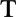 маш.-чмаш.-ч0,93,41,54,031,063,321,393,990,82,54МАТЕРИАЛЫ01.2.03.03-001401.7.07.29-0111Мастика битумная кровельная горячая МБКГ- 55, МБКГ-65, МБКГ-75, МБКГ-85Пакля смоляная пропитаннаяткг0,041250,0528,126,227,60,0412811.1.02.04-0031Лесоматериалы круглые хвойных породнеокоренные, длина 3-6,5 м, диаметр 14-24 см, сорт II-IIIмЗ5,575,5711.1.03.01-006612.1.02.06-0012Брус обрезной хвойных пород (ель, сосна), естественной влажности, длина 2-6,5 м, ширина 100 и более мм, толщина 100 и более мм, сорт IIРубероид кровельный РКК-350мЗм285,989,084,4785,9Строительный мусорт3,834,873,964,632,66Код ресурсаНаименование элемента затратЕд. изм.53-01-008-0653-01-008-0753-01-008-0811 -100-32ЗАТРАТЫ ТРУДА РАБОЧИХСредний разряд работы 3,2чел.-ч286,86251,95321,682Затраты труда машинистовчел.-ч4,873,924,73391.05.05-01591.14.02-001МАШИНЫ И МЕХАНИЗМЫКраны на автомобильном ходу, грузоподъемность 16 тАвтомобили бортовые, грузоподъемность до 5 тмаш.-чмаш.-ч0,923,030,712,50,872,994МАТЕРИАЛЫ01.2.03.03-001401.7.07.29-0111Мастика битумная кровельная горячая МБКГ- 55, МБКГ-65, МБКГ-75, МБКГ-85Пакля смоляная пропитаннаяткг0,0524,923,124,911.1.03.01-006612.1.02.06-0012Брус обрезной хвойных пород (ель, сосна), естественной влажности, длина 2-6,5 м, ширина 100 и более мм, толщина 100 и более мм, сорт IIРубероид кровельный РКК-350мЗм25,3293,14,45,32Строительный мусорт3,022,452,93Код ресурсаНаименование элемента затратЕд. изм.53-01-009-0111-100-31ЗАТРАТЫ ТРУДА РАБОЧИХСредний разряд работы 3,1чел.-ч242391.06.01-002МАШИНЫ И МЕХАНИЗМЫДомкраты гидравлические, грузоподъемность 6,3-25 тмаш.-ч237Код ресурсаНаименование элемента затратЕд. изм53-01-010-0111-100-30ЗАТРАТЫ ТРУДА РАБОЧИХСредний разряд работы 3,0чел.-ч8,27401.7.07.29-0111МАТЕРИАЛЫПакля смоляная пропитаннаякг9,55Код ресурсаНаименование элемента затратЕд. изм.53-01-011-0153-01-011-0253-01-011-0353-01-011-0411-100-311-100-33ЗАТРАТЫ ТРУДА РАБОЧИХСредний разряд работы 3,1Средний разряд работы 3,3чел.-ччел.-ч218,45209,18175,03191,582Затраты труда машинистовчел.-ч1,690,810,621,18391.14.02-001МАШИНЫ И МЕХАНИЗМЫАвтомобили бортовые, грузоподъемность до 5 тмаш.-ч1,690,810,621,184MATE РИАЛ Ы01.7.03.04-0001ЭлектроэнергиякВт-ч0,1560,14560,07801.7.15.03-0042Болты с гайками и шайбами строительныекг90796908.1.02. 11-0001Поковки из квадратных заготовок, масса 1,5-4,5 кгт0,150,150,150,022511.1.02.04-0031Јlесоматериалы круглые хвойных пород неокоренные,мЗ3,774,025длина 3-6,5 м, диаметр 14-24 см, сорт II-III11.1.03.01-0063Бруски обрезные хвойных пород (ель, сосна), естественной влажности, длина 2-6,5 м, ширина 20-90 мм, толщина 20-90 мм, сорт IIIмЗ2,6882,01611.1.03.05-0066Доска необрезная хвойных пород, естественноймЗ0,105влажности, длина 2-6,5 м, ширина 100-250, толщина 30-50 мм, сорт IV14.5.05.01-0012Олифа комбинированная для разведения масляныхт0,00760,00760,0076густотертых красок и для внешних работ по деревяннымповерхностямКод ресурсаНаименование элемента затратЕд. изм.53-01-012-0111-100-31ЗАТРАТЫ ТРУДА РАБОЧНХСредний разряд работы 3,1чел.-ч1,092Затраты труда машинистовчел.-ч0,01391.14.02-001МАШИНЫ И МЕХАНИЗМЫАвтомобили бортовые, грузоподъемность до 5 тмаш.-ч0,014МАТЕРИАЛЫ01.7.03.01-0001ВодамЗ0,0304.3.01.12-0003Раствор кладочный, цементно-известковый, М50мЗ0,018406.1.01.05Кирпич1000 шт0,03Код ресурсаНаименование элемента затратЕд. изм.53-01-013-0153-01-013-0211-100-341-100-36ЗАТРАТЫ ТРУДА РАБОЧИХСредний разряд работы 3,4 Средний разряд работы 3,6чел.-ч чел.-ч2,71115,82Затраты труда машинистовчел.-ч0,76391.05.05-015МАШИНЫ И МЕХАНИЗМЫКраны на автомобильном ходу, грузоподъемность 16 тмаш.-ч0,384МАТЕРИАЛЫ01.7.03.01-0001ВодамЗ0,010,04404.3.01.09Раствор цементныймЗ0,0204.3.01.12-0003Раствор кладочный, цементно-известковый, М50мЗ0,2106.1.01.05Кирпич1000 шт0,38Код ресурсаНаименование элемента затратЕд. изм.53-01-014-0153-01-014-0253-01-014-0353-01-014-0453-01-014-0511-100-271-100-251-100-27ЗАТРАТЫ ТРУДА РАБОЧИХСредний разряд работы 2,7 Средний разряд работы 2,5 Средний разряд работы 2,7чел.-ччел.-ччел.-ч397,65361,5606,9551,83992Затраты труда машинистовчел.-ч2244391.05.05-015МАШИНЫ И МЕХАНИЗМЫКраны на автомобильном ходу, грузоподъемность 16 тмаш.-ч11224МАТЕРИАЛЫ01.7.03.01-000101.7.03.04-000104.3.01.12-0003Вода ЭлектроэнергияРаствор кладочный, цементно-известковый,м3кВт-чм30,592,40,592,41,155,81,155,843,2М5006.1.01.05Кирпич1000 шт.5,25,210,3310,33Строительный мусорт24,824,851,351,32,3Код ресурсаНаименование элемента затратЕд. изм.53-01-014-0653-01-014-0753-01-014-0853-01-014-0953-01-014-1011-100-271-100-251-100-27ЗАТРАТЫ ТРУДА РАБОЧИХСредний разряд работы 2,7 Средний разряд работы 2,5 Средний разряд работы 2,7чел.-ччел.-ччел.-ч397,65361,5606,9551,83992Затраты труда машинистовчел.-ч12122424391.05.05-01591.06.06-048МАШИНЫ И МЕХАНИЗМЫКраны на автомобильном ходу, грузоподъемность 16 тПодъемники одномачтовые, грузоподъемность до 500 кг, высота подъема 45 ммаш.-чмаш.-ч110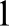 102202204МАТЕРИАЛЫ01.7.03.01-000101.7.03.04-000104.3.01.12-0003Вода ЭлектроэнергияРаствор кладочный, цементно-известковый,м3кВт-чм30,592,40,592,41,155,81,155,843,2М5006.1.01.05Кирпич1000 шт5,25,210,3310,33Строительный мусорт24,824,851,351,32,3Код ресурсаНаименование элемента затратЕд. изм.53-01-015-0153-01-015-0211-100-231-100-27ЗАТРАТЫ ТРУДА РАБОЧИХСредний разряд работы 2,3Средний разряд работы 2,7чел.-ччел.-ч35,3928,682Затраты труда машинистовчел.-ч0,631,193МАШИНЫ И МЕХАНИЗМЫ91.05.05-015Краны на автомобильном ходу, грузоподъемность 16 тмаш.-ч0,20,3791.06.06-048Подъемники одномачтовые, грузоподъемность до 500 кг, высота подъема 45маш.-ч0,230,454МАТЕРИАЛЫ01.7.03.01-0001ВодамЗ0,04402.2.03.01Камни бутовыемЗ1,0304.3.01.12-0003Раствор кладочный, цементно-известковый, М50мЗ0,2530,37806.1.01.05Кирпич1000 шт0,402Строительный мусорт0,230,23Код ресурсаНаименование элемента затратЕд. изм.53-01-016-0153-01-016-0211- 100-331-100-37ЗАТРАТЫ ТРУДА РАБОЧИХСредний разряд работы 3,3 Средний разряд работы 3,7чел.-ччел.-ч13,3915,712Затраты труда машинистовчел.-ч0,230,37391.06.06-048МАШИНЫ И МЕХАНИЗМЫПодъемники одномачтовые, грузоподъемность до 500 кг, высота подъема 45маш.-ч0,230,374МАТЕРИАЛЫ04.3.01 .12-0003Раствор кладочный, цементно—известковый, М50мЗ0,110,1105.2.03.01Камни легкобетонныемЗ0,920,9212.2.03.15УтеплительмЗПСтроительный мусорт1,791,58Код ресурсаНаименование элемента затратЕд. изм.53-01-017-0153-01-017-0211-100-401-100-34ЗАТРАТЫ ТРУДА РАБОЧИХСредний разряд работы 4,0 Средний разряд работы 3,4чел.-ччел.-ч39,2659,842Затраты труда машинистовчел.-ч3,956,733МАШИНЫ И МЕХАНИЗМЫ91.06.06-048Подъемники одномачтовые, грузоподъемность до 500 кг, высота подъема 45маш.—ч0,771,191.18.01-508Компрессоры передвижные с электродвигателем, производительность до 5,0маш.-ч3,185,63м3/мин91.21.10-002Молотки отбойные пневматические при работе от передвижныхмаш.-ч3,185,634МАТЕРИАЛЫ01.7.03.01-0001ВодамЗ0,0471.7.15.06-0111Гвозди строительные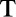 0,0010,00604.1.02.05Смеси бетонные тяжелого бетонамЗ1,0204.3.01.12-0003Раствор кладочный, цементно-известковый, М50мЗ0,24206.1.01.05Кирпич1000 шт0,42208.4.03.03Арматурная сталь для монолитных железобетонных конструкцийт0,01811.1.02.04-0031Лесоматериалы круглые хвойных пород неокоренные, длина 3-6,5 м, диаметр 14-24 см, сорт II-IIIмЗ0,0411.1.03.06-0071Доска обрезная хвойных пород, естественной влажности, длина 2-6,5 м,мЗ0,05911.1.03.06-0079ширина 100-250 мм, толщина 25 мм, сорт IIIДоска обрезная хвойных пород, естественной влажности, длина 2-6,5 м,мЗ0,082ширина 100-250 мм, толщина 44-50 мм, сорт IIIКод ресурсаНаименование элемента затратЕд. изм.53-01-018-0153-01-018-0211-100-30ЗАТРАТЫ ТРУДА РАБОЧИХСредний разряд работы 3,0чел.-ч4,813,512Затраты труда машинистовчел.-ч0,20,2391 .05.05—015МАШИНЫ И МЕХАНИЗМЫКраны на автомобильном ходу, грузоподъемность 16 тмаш.-ч0,10,14МАТЕРИАЛЫ01.7.15.06-0111Гвозди строительныет0,0010,00104.3.01.09-0014Раствор готовый кладочный, цементный, М100мЗ0,0840,0705.1.03.09Конструкции сборные железобетонныемЗПП06.1.01.05-0035Кирпич керамический полнотелый одинарный, размеры 250x120x65 мм,1000 шт0,0070,007марка 10011.1.02.04-0031Лесоматериалы круглые хвойных пород неокоренные, длина 3-6,5 м, диаметрмЗ0,040,0414-24 см, сорт II-III11.1.03.06-0079Доска обрезная хвойных пород, естественной влажности, длина 2-6,5 м,мЗ0,0820,082ширина 100-250 мм, толщина 44-50 мм, сорт IIIСтроительный мусор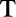 0,050,03Код ресурсаНаименование элемента затратЕд. изм.53-01-019-0153-01-019-0253-01-019-0353-01-019-041ЗАТРАТЫ ТРУДА РАБОЧНХ1-100-28Средний разряд работы 2,8чел.-ч5631-100-33Средний разряд работы 3,3чел.-ч6281-100-39Средний разряд работы 3,9чел.-ч7061-100-28Средний разряд работы 2,8чел.-ч6702Затраты труда машинистовчел.-ч39393939391.05.01-017МАШИНЫ И МЕХАНИЗМЫКраны башенные, грузоподъемность 8 тмаш.-ч393939394МАТЕРИАЛЫ01.7.03.01-0001ВодамЗ4,44,44,44,404.3.01.12-0003Раствор кладочный, цементно-известковый, М50мЗ2424,124,223,606.1.01.05Кирпичl000шт39,2404040Код ресурсаНаименование элемента затратЕд. изм.53-01-020-0153-01-020-0253-01-020-0353-01-020-0453-01-020-0511-100-411-100-351-100-371-100-36ЗАТРАТЫ ТРУДА РАБОЧИХСредний разряд работы 4,1 Средний разряд работы 3,5 Средний разряд работы 3,7 Средний разряд работы 3,6чел.-ччел.-ччел.-ччел.-ч11,486,7220,37,6715,962Затраты труда машинистовчел.-ч0,050,811,210,641,09391.08.04-02191.14.02-001МАШИНЫ И МЕХАНИЗМЫКотлы битумные передвижные электрические с центробежной мешалкой, объем загрузочной емкости 400 лАвтомобили бортовые, грузоподъемность до 5маш.-чмаш.-ч0,050,810,651,210,641,094MATE РИАЛ Ы01.2.01.02-0031Битум нефтяной строительный изоляционный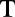 0,03БНИ-IV-3, БНИ-IV, БНИ-V01.7.19. 17-0037Шнур резиновый круглого сечения, диаметркг1,05свыше 11,0 мм12.2.03.15Материалы теплоизоляционныемЗ0,81,160,541,0714.5.04.03-0104Мастика клеящая каучуковая KH-2кг1330Код ресурсаНаименование элемента затратЕд. изм. 53-01-020-0653-01-020-0753-01-020-0853-01-020-0953-01-020-1011-100-411-100-35ЗАТРАТЫ ТРУДА РАБОЧИХСредний разряд работы 4,1 Средний разряд работы 3,5чел.-ччел.-ч29,3631,7327,7433,3515,082Затраты труда машинистовчел.-ч11,8221,2113,0117,460,04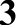 91.06.06-01591.14.02-00191.18.01-007МАШИНЫ И МЕХАНИЗМЫАвтогидроподъемники, высота подъема 37 м Автомобили бортовые, грузоподъемность до 5 тКомпрессоры передвижные с двигателем внутреннего сгорания, давление до 0,7 MПa (7,14 ат, производительность до 5,4 м3/минмаш.-чмаш.-чмаш.-ч5,730,365,7310,510,1910,516,440,136,448,610,248,610,044MATE РИАЛ ЫПППП01.7.06.01-0011Ленты герметизирующие гидроизоляционные,мПППП105пароизоляционные бутилкаучуковые,ППППдублированные холстом с одной стороны, сППППлипким слоем с одной стороны, цвет серый,ППППширина 100 мм, толщина 1,5 ммПППП14.5.04.03Мастика герметизирующаякгПППП14.5.04.07Мастика тиоколоваякгППППКод ресурсаНаименование элемента затратЕд. изм.53-01-020-1153-01-020-1253-01-020-1353-01-020-1453-01-020-151ЗАТРАТЫ ТРУДА РАБОЧИХ1-100-34Средний разряд работы 3,4чел.-ч1,521-100-39Средний разряд работы 3,9чел.-ч26,251-100-34Средний разряд работы 3,4чел.-ч1,551-100-42Средний разряд работы 4,2чел.-ч12,291-100-44Средний разряд работы 4,4чел.-ч49,692Затраты труда машинистовчел.-ч0,010,070,080,013МАШИНЫ И МЕХАНИЗМЫ91.14.02-001Автомобили бортовые, грузоподъемность до 5 тмаш.-ч0,010,070,080,014МАТЕРИАЛЫ03.1.01.01-0002Гипс строительный Г-3т0,00604.3.01.09-0014Раствор готовый кладочный, цементный, M100мЗ0,020,0408.1.02.03-0011Планка примыкания (фартук) из оцинкованнойкг0,05стали, толщина 0,5 мм14.2.05.06Состав полимерцементный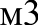 0,0714.4.02.07-0002Эмаль перхлорвиниловая фасадная XB-1610,0042Код ресурсаНаименование элемента затратЕд. изм.53-01-020-1653-01-020-1753-01-020-1853-01-020-1953-01-020-2011-100-39ЗАТРАТЫ ТРУДА РАБОЧИХСредний разряд работы 3,9чел.-ч131,07173,421-100-451-100-38Средний разряд работы 4,5 Средний разряд работы 3,8чел.-ччел.-ч201,7732,6340,892Затраты труда машинистовчел.-ч0,010,030,0310,710,2391.14.02-00191.17.02-03291.17.04-24191.18.01-007МАШИНЫ И МЕХАНИЗМЫАвтомобили бортовые, грузоподъемность до 5ТДефектоскопы ультразвуковые, толщина просвечиваемого изделия до 6000 мм Экструдеры ручные сварочные, мощность 3,5 кВтКомпрессоры передвижные с двигателемвнутреннего сгорания, давление до 0,7 MПa (7,14 aт), производительность до 5,4 м3/минмаш.-чмаш.-чмаш.-чмаш.-ч0,0115,239,20,0320,0112,270,0323,3514,440,210,510,24МАТЕРИАЛЫ01.7.03.04-0001ЭлектроэнергиякВт-ч9,038601.7.06.03Ленты полиэтиленовыет0,0330,0330,03301.7.07.14-0057Прокладки уплотнительные ПPП, диаметр 30100 м2,1MM04.3.01.09-0014Раствор готовый кладочный, цементный, M100мЗ0,214.5.04.07Мастика тиоколоваякгП14.5.04.03-0104Мастика клеящая каучуковая KH-2кг26Код ресурсаНаименование элемента затратЕд. изм.53-01-020-2153-01-020-2253-01-020-2353-01-020-2453-01-020-2511-100-411-100-351-100-49ЗАТРАТЫ ТРУДА РАБОЧНХСредний разряд работы 4,1 Средний разряд работы 3,5 Средний разряд работы 4,9чел.-ччел.-ччел.-ч7,511,6510955,9364,322Затраты труда машинистовчел.-ч0,140,040,080,13391.06.09-02191.14.02-001МАШИНЫ И МЕХАНИЗМЫЛюльки одноместные самоподъемные, грузоподъемность 120 кгАвтомобили бортовые, грузоподъемность до 5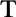 маш.-чмаш.-ч0,140,04550,080,134МАТЕРИАЛЫ01.7.03.04-0001ЭлектроэнергиякВт-ч1,05041,050401.7.07.14-0057Прокладки уплотнительные ПPП, диаметр 30100 м1,051,051,01MM01.7.19.06-0005Прокладка уплотнительная ПPП, диаметр 40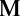 104,3мм04.3.01.09-0022Раствор отделочный тяжелый цементный,мЗ0,4состав 1:214.2.06.06Праймер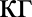 0,760,7614.2.06.06-0011Латекс CKC-65 ГП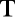 0,0514.5.04.03Мастика герметизирующаякг42,37542,37514.5.04.01-0111Мастика бутилкаучуковая герметизирующая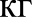 60,9вязкоэластичная, наносится на сухую ивлажную поверхность14.5.04.03-0004Мастика герметизирующая нетвердеющая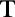 0,17морозостойкая строительная из синтетическогокаучука, наполнителей, пластификатора идобавок14.5.04.03-0104Мастика клеящая каучуковая КИ-2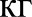 12Код ресурсаНаименование элемента затратЕд. "^М’53-01-020-2653-01-020-2753-01-020-2853-01-020-2853-01-020-2953-01-020-301ЗАТРАТЫ ТРУДА РАБОЧИХ1-100-39Средний разряд работы 3,9чел.-ч45,011 -100-40Средний разряд работы 4,0чел.-ч51,761-100-39Средний разряд работы 3,9чел.-ч45,0145,011-100-40Средний разряд работы 4,0чел.-ч51,761-100-39Средний разряд работы 3,9чел.-ч45,042Затраты труда машинистовчел.-ч41,6848,230,080,080,130,083МАШИНЫ И МЕХАНИЗМЫ91.06.06-013Автогидроподъемники, высота подъема 22 ммаш.-ч41,648,191.06.09-021Люльки одноместные самоподъемные,маш.-ч41,6грузоподъемность 120 кг91.14.02-001Автомобили бортовые, грузоподъемность до 5 тмаш.-ч0,080,130,080,080,130,084МАТЕРИАЛЫ01.7.03.04-0001ЭлектроэнергиякВт-ч1,05041,05041,05041,05041,05041,050401.7.07.14-0057Прокладки уплотнительные ПPП, диаметр 30100 м1,011,011,0114.2.06.06Праймеркг0,760,760,760,760,760,7614.5.04.03Мастика герметизирующаякг42,37542,37542,37542,37542,37542,375Код ресурсаНаименование элемента затратЕд. изм.53-01-020-3153-01-020-3253-01-020-3353-01-020-3453-01-020-351ЗАТРАТЫ ТРУДА РАБОЧИХ1 -100-39Средний разряд работы 3,9чел.-ч51,781-100-49Средний разряд работы 4,9чел.-ч9,989,631-100-39Средний разряд работы 3,9чел.-ч8,131-100-40Средний разряд работы 4,0чел.-ч7,782Затраты труда машинистовчел.-ч0,130,010,017,217,213МАШИНЫ И МЕХАНИЗМЫ91 .06.06-013Автогидроподъемники, высота подъема 22 ммаш.—ч7,27,291.06.09-021Люльки одноместные самоподъемные,маш.-ч48,1грузоподъемность 120 кг91.14.02-001Автомобили бортовые, грузоподъемность до 5маш.-ч0,130,010,010,010,01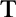 4МАТЕРИАЛЫ01.7.03.04-0001ЭлектроэнергиякВт-ч1,05040,35360,17680,35360,176801.7.07.14-0057Прокладки уплотнительные ПPП, диаметр 30100 м1,01MM14.2.06.06Праймеркг0,760,250,250,250,2514.5.04.03Мастика герметизирующаякг42,37514,12514,12514,12514,125Код ресурсаНаименование элемента затратЕд. изм.53-01-020-3653-01-020-3753-01-020-3853-01-020-3953-01-020-401ЗАТРАТЫ ТРУДА РАБОЧНХ1-100-39Средний разряд работы 3,9чел.-ч8,131-100-40Средний разряд работы 4,0чел.-ч7,781-100-39Средний разряд работы 3,9чел.-ч8,131-100-40Средний разряд работы 4,0чел.-ч7,781-100-35Средний разряд работы 3,5чел.-ч48,452Затраты труда машинистовчел.-ч0,010,010,010,010,38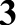 91.06.09-02191.14.02-001МАШИНЫ И МЕХАНИЗМЫЛюльки одноместные самоподъемные, грузоподъемность 120 кгАвтомобили бортовые, грузоподъемность до 5маш-чмаш.-ч0,010,017,20,017,20,0130,210,38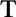 4МАТЕРИАЛЫ01.7.03.04-0001ЭлектроэнергиякВт-ч0,35360,17680,35360,17680,5601.7.07.26-0026Шнур пенополиэтиленовый100 м1,03теплоизоляционный прокладочный, сечениекруглое сплошное, диаметр 30 мм01.7.14.01-0002Герметик пенополиуретановый (пенаштПмонтажная) универсальный, объем 1000 мл14.2.06.06Праймеркг0,250,250,250,2514.5.01.01Герметик акриловый, 300млшт10314.5.04.03Мастика герметизирующая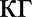 14,12514,12514,12514,125Код ресурсаНаименование элемента затратЕд. И М’53-01-020-4153-01-020-4211-100-371-100-45ЗАТРАТЫ ТРУДА РАБОЧНХСредний разряд работы 3,7 Средний разряд работы 4,5чел.-ччел.—ч39,270,032Затраты труда машинистовчел.-ч0,31391.14.02-001МАШИНЫ И МЕХАНИЗМЫАвтомобили бортовые, грузоподъемность до 5 тмаш.-ч0,314МАТЕРИАЛЫ01.7.06.03Ленты полиэтиленовыет0,000301.7.06.06-0005Лента малярная (скотч), ширина 50 ммм20401.7.07.29-0111Пакля смоляная пропитаннаякг181,414.5.01.03Герметики компонентныет0,1214.5.09.01-0001Ацетон технический, сорт Iт0,0045Код ресурсаНаименование элемента затратЕд. изм.53-01-021-0111-100-24ЗАТРАТЫ ТРУДА РАБОЧИХСредний разряд работы 2,4чел.-ч77,42Затраты труда машинистовчел.-ч0,14391.14.02-001МАШИНЫ И МЕХАНИЗМЫАвтомобили бортовые, грузоподъемность до 5 тмаш.-ч0,144МАТЕРИАЛЫ08.1.02.11-0001Поковки из квадратных заготовок, масса 1,5-4,5 кгт0,01511.1.02.04-0031Лесоматериалы круглые хвойных пород неокоренные, длина 3-6,5 м, диаметр 14-24 см,мЗ0,26сорт II-III11.1.03.05-0066Доска необрезная хвойных пород, естественной влажности, длина 2-6,5 м, ширина 100-мЗ0,15250, толщина 30-50 мм, сорт IVКод ресурсаНаименование элемента затратЕд. изм.53-01-022-0153-01-022-0253-01-022-0311-100-301-100-31ЗАТРАТЫ ТРУДА РАБОЧИХСредний разряд работы 3,0 Средний разряд работы 3,1чел.-ччел.-ч3,456,3642,42Затраты труда машинистовчел.-ч0,010,020,27391.05.01-018МАШИНЫ И МЕХАНИЗМЫКраны башенные, грузоподъемность 10 тмаш.-ч0,010,020,274МАТЕРИАЛЫ01.7.15.02-0051Болты анкерные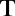 0,0304.3.01.09-0014Раствор готовый кладочный, цементный, M100мЗ0,0250,03910,21205.1.01.13Плиты железобетонныемЗ106.1.01.05Кирпич1000 шт0,040,076Код ресурсаНаименование элемента затратЕд. изм.53-01-023-0153-01-023-0253-01-023-0353-01-023-0411-100-35ЗАТРАТЫ ТРУДА РАБОЧИХСредний разряд работы 3,5чел.-ч12,112,713,513,72Затраты труда машинистовчел.-ч0,650,650,650,65391.18.01-011МАШИНЫ И МЕХАНИЗМЫКомпрессоры передвижные с двигателем внутреннего сгорания, давление до 0,9 MПa (9 aт),производительность до 0,5 м3/минмаш.-ч0,650,650,650,654МАТЕРИАЛЫ01.7.03.01-0001ВодамЗ0,0120,0180,0240,0301.7.03.04-0001ЭлектроэнергиякВт-ч149,43149,45204,38204,401.7.07.29-0111Пакля смоляная пропитаннаякг0,050,050,050,0504.3.01.07-0023Раствор штукатурный, известковый, М50мЗ0,0010,0010,0010,00114.2.06.03-0514Жидкость гидрофобизирующая кремнийорганическая на основе водного раствора метилсиликоната натрият0,0020,0030,0050,00614.5.02.02-0103Мастика-замазка на основе силикатных вяжущих и минеральных наполнителей, универсальнаякг1,51,51,51,5Код ресурсаНаименование элемента затратЕд. изм.53-01-023-0553-01-023-0611 -100-35ЗАТРАТЫ ТРУДА РАБОЧИХСредний разряд работы 3,5чел.-ч13,914,22Затраты труда машинистовчел.-ч0,650,65391.18.01-011МАШИНЫ И МЕХАНИЗМЫКомпрессоры передвижные с двигателем внутреннего сгорания, давление до 0,9 MПa (9 aт), производительность до 0,5 м3/минмаш.-ч0,650,654МАТЕРИАЛЫ01.7.03.01-0001ВодамЗ0,0360,04201.7.03.04-0001ЭлектроэнергиякВт-ч237,177237,19701.7.07.29-0111Пакля смоляная пропитаннаякг0,050,0504.3.01.07-0023Раствор штукатурный, известковый, М50мЗ0,0010,00114.2.06.03-0514Жидкость гидрофобизирующая кремнийорганическая на основе водногот0,0070,008раствора метилсиликоната натрия14.5.02.02-0103Мастика-замазка на основе силикатных вяжущих и минеральныхкг1,51,5наполнителей, универсальнаяКод ресурсаНаименование элемента затратЕд. изм.53-01-024-0111-100-31ЗАТРАТЫ ТРУДА РАБОЧИХСредний разряд работы 3,1чел.-ч165,882Затраты труда машинистовчел.-ч0,673МАШИНЫ И МЕХАНИЗМЫ91.06.03-060Лебедки электрические тяговым усилием до 5,79 кН (0,59 т)маш.-ч0,1691.14.02-001Автомобили бортовые, грузоподъемность до 5 тмаш.-ч0,291.17.04-233Аппараты сварочные для ручной дуговой сварки, сварочный ток до 350 Амаш.-ч0,7491.18.01-007Компрессоры передвижные с двигателем внутреннего сгорания, давление до 0,7 MПaмаш.-ч0,47(7,14 aт), производительность до 5,4 м3/мин91.21 .10-002Молотки отбойные пневматические при работе от передвижных компрессоровмаш.—ч0,924МАТЕРИАЛЫ01.7.11.07-0054Электроды сварочные для сварки низколегированных и утлеродистых сталей, AHO-6,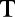 0,009Э42, диаметр 6 мм04.3.01. 12-0003Раствор кладочный, цементно-известковый, М50мЗ0,5406.1.01.05-0035Кирпич керамический полнотелый одинарный, размеры 250x120x65 мм, марка 1001000 шт0,5707.2.07.12Конструкции стальныет1,04Код ресурсаНаименование элемента затратЕд. изм.53-01-025-0153-01-025-0253-01-025-0311-100-30ЗАТРАТЫ ТРУДА РАБОЧИХСредний разряд работы 3,0чел.-ч109,85188,73247,112Затраты труда машинистовчел.-ч20,228,244391.06.05-056МАШИНЫ И МЕХАНИЗМЫПогрузчики одноковшовые универсальные фронтальные пневмоколесные, номинальная вместимость основного ковша 1,1 мЗ, грузоподъемность 2 тПодъемники одномачтовые, грузоподъемность до 500 кг, высота подъема 45 мКомпрессоры передвижные с электродвигателем давление 600 кПа (6 am), производительность до 3,5 м3/минМолотки отбойные пневматические при работе от передвижных компрессоровмаш.-ч2,754,153,591.06.06-048МАШИНЫ И МЕХАНИЗМЫПогрузчики одноковшовые универсальные фронтальные пневмоколесные, номинальная вместимость основного ковша 1,1 мЗ, грузоподъемность 2 тПодъемники одномачтовые, грузоподъемность до 500 кг, высота подъема 45 мКомпрессоры передвижные с электродвигателем давление 600 кПа (6 am), производительность до 3,5 м3/минМолотки отбойные пневматические при работе от передвижных компрессоровмаш.-ч2,754,153,591.18.01-012МАШИНЫ И МЕХАНИЗМЫПогрузчики одноковшовые универсальные фронтальные пневмоколесные, номинальная вместимость основного ковша 1,1 мЗ, грузоподъемность 2 тПодъемники одномачтовые, грузоподъемность до 500 кг, высота подъема 45 мКомпрессоры передвижные с электродвигателем давление 600 кПа (6 am), производительность до 3,5 м3/минМолотки отбойные пневматические при работе от передвижных компрессоровмаш.-ч14,719,93791.21. 10-002МАШИНЫ И МЕХАНИЗМЫПогрузчики одноковшовые универсальные фронтальные пневмоколесные, номинальная вместимость основного ковша 1,1 мЗ, грузоподъемность 2 тПодъемники одномачтовые, грузоподъемность до 500 кг, высота подъема 45 мКомпрессоры передвижные с электродвигателем давление 600 кПа (6 am), производительность до 3,5 м3/минМолотки отбойные пневматические при работе от передвижных компрессоровмаш.-ч29,439,8744МАТЕРИАЛЫСтроительный мусорт10,8423,9113,36Код ресурсаНаименование элемента затратЕд. изм.53-01-026-0153-01-026-0253-01-026-0353-01-026-0411-100-361-100-321-100-31ЗАТРАТЫ ТРУДА РАБОЧИХСредний разряд работы 3,6 Средний разряд работы 3,2 Средний разряд работы 3,1чел.—ччел.-ччел.-ч7,60,742,010,712Затраты труда машинистовчел.-ч0,030,010,020,01391.14.02-00191.21.22—638МАШИНЫ И МЕХАНИЗМЫАвтомобили бортовые, грузоподъемность до 5 т Пылесосы промышленные, мощность до 2000 Втмаш.-чмаш.—ч0,030,0030,010,020,0030,014МАТЕРИАЛЫ01.7.03.01-0001ВодамЗ0,00510,00120,00440,002101.7.03.04-0001ЭлектроэнергиякВт-ч1,90,371,070,4604.3.02.09Смеси сухие гидроизоляционные проникающиекг26,596,623,3211Код ресурсаНаименование элемента затратЕд. изм.53-01-026-0553-01-026-0611-100-361-100-32ЗАТРАТЫ ТРУДА РАБОЧИХСредний разряд работы 3,6Средний разряд работы 3,2чел.-ччел.-ч6,770,642Затраты труда машинистовчел.-ч0,030,01391.14.02-00191.21.22-638МАШИНЫ И МЕХАНИЗМЫАвтомобили бортовые, грузоподъемность до 5 тПылесосы промышленные, мощность до 2000 Втмаш.-чмаш.-ч0,030,0030,014MATE РИАЛ Ы01.7.03.01-0001ВодамЗ0,00510,001201.7.03.04-0001ЭлектроэнергиякВт-ч1,550,304.3.02.09Смеси сухие гидроизоляционные проникающиекг26,596,6Код ресурсаНаименование элемента затратЕд. изм.53-01-027-0153-01-027-0211-100-321-100-25ЗАТРАТЫ ТРУДА РАБОЧНХСредний разряд работы 3,2 Средний разряд работы 2,5чел.-ччел.-ч10,192,52Затраты труда машинистовчел.-ч0,030,01391 .14.02—00191.21.22-638МАШИ НЫ И М ЕХАНИЗМ ЫАвтомобили бортовые, грузоподъемность до 5 т Пылесосы промышленные, мощность до 2000 Втмаш.-ч маш.-ч0,030,0310,014МАТЕРИАЛЫ01.7.03.01-0001ВодамЗ0,0110,00401.7.03.04-0001ЭлектроэнергиякВт-ч2,390,9204.3.02.09Смеси сухие гидроизоляционные проникающиекг57,222